ПРОЕКТ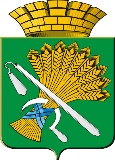 ГЛАВА КАМЫШЛОВСКОГО ГОРОДСКОГО ОКРУГАП О С Т А Н О В Л Е Н И Еот ____________ года № _____г. Камышлов О внесении изменений в План мероприятий («дорожной карты») «Изменения в отраслях социальной сферы, направленные на повышение эффективности архивного дела в Камышловском городском округе», утвержденный постановлением главы Камышловского городского округа от 20.11.2013 №2054В соответствии со статьей 101 Областного закона от 10 марта 1999 года N 4-ОЗ "О правовых актах в Свердловской области", Постановлением Правительства Свердловской области от 13.09.2018 N 610-ПП «О внесении изменений в постановление Правительства Свердловской области от 03.09.2013 №1087-ПП «Об утверждении Плана мероприятий («дорожная карта») «Изменения в отраслях социальной сферы, направленные на повышение эффективности архивного дела в Свердловской области», руководствуясь Уставом Камышловского городского округа.ПОСТАНОВЛЯЮ: 1. Внести в План мероприятий ("дорожную карту") "Изменения в отраслях социальной сферы, направленные на повышение эффективности архивного дела в Камышловском городском округе", утвержденный постановлением главы Камышловского городского округа от 20.11.2013 №2054 "Об утверждении Плана мероприятий ("дорожной карты") "Изменения в отраслях социальной сферы, направленные на повышение эффективности архивного дела в Камышловском городском округе " с изменениями, внесенными постановлением главы Камышловского городского округа от 31.12.2014 № 2217, от 13.07.2017 № 673 , от 20.12.2017 № 1167, от 17.08.2018 №735 следующее изменение:- главу 6 изложить в новой редакции (приложение).2. Опубликовать настоящее на официальном сайте Камышловского городского округа в информационно-телекоммуникационной сети «Интернет».3. Контроль за исполнением настоящего постановления возложить на       заведующую организационного отдела администрации Камышловского городского округа Сенцову Е.В.Глава Камышловского городского округа                                              А.В.ПоловниковК постановлению главы Камышловского городского округа от _________ года № _______Глава 6. Показатели повышения средней заработной платы работников МБУ Камышловский городской архив документов по личному составу1 Начиная с 2015 года в расчете используется значение среднемесячного дохода от трудовой деятельности с учетом пункта 4 Постановления Правительства Российской Федерации от 14.09.2015 N 973 "О совершенствовании статистического учета в связи с включением в официальную статистическую информацию показателя среднемесячной начисленной заработной платы наемных работников в организациях, у индивидуальных предпринимателей и физических лиц (среднемесячного дохода от трудовой деятельности)".2 Фактические значения по показателям.3 Необходимый прирост фонда оплаты труда с начислениями за 2013 год к 2012 году.№ п/пПоказатель2012201320142015201620172018Итого 2014-2018 годы123456789101Средняя заработная плата по экономике Свердловской области, рублей125 138,827 608,229744,027685,7028959,031365,033247,0х2Темп роста к предыдущему году, процентовх109,8%107,7%93,1%104,6%108,3%106,0%х3Среднесписочная численность работников, человек6566666х4Среднемесячная заработная плата, рублей10581,0221543,97225 052,0226970,0224785,50229564,0233247,0х5Темп роста к предыдущему году, процентовх203,6%116,3%107,791,9%119,2%112,4%х6Соотношение к средней заработной плате по экономике Свердловской области, процентов142,178,084,297,485,694,2100х7Размер начислений на фонд оплаты труда, процентов30,230,230,230,230,230,230,2х8Фонд оплаты труда с начислениями, формируемый за счет всех источников финансирования тыс. рублей (пункт 3 х (пункт 4 х+ пункт 4* пункт 7) х 12/1000)991,921683,022348,522528,322323,522771,423116,713088,49Прирост фонда оплаты труда с начислениями к 2013 году(пункт 8 по графе соответствующего года минус пункт 8 за 2013 год), тыс. рублейв том числе:х691,13665,5845,3640,51088,41433,74673,410за счет средств бюджета Камышловского городского округа, тыс. рублей х553,3577,0845,3640,51088,41433,74584,711за счет средства, полученных за счет проведения мероприятий по оптимизации, тыс. рублейх94,088,50,00,00,00,088,512за счет средств от приносящей доход деятельности, тыс. рублейх43,80,00,00,00,00,00,013Итого объем средств, на повышение оплаты труда, тыс. рублей (пункт 10+пункт11+пункт12)х691,1665,5845,3640,51088,41433,74673,4014Соотношение объема средств от оптимизации к сумме объема средств, предусмотренного на повышение оплаты труда, процентов (пункт 11 / пункт 13 х100)х13,613,30,00,00,00,0013.3